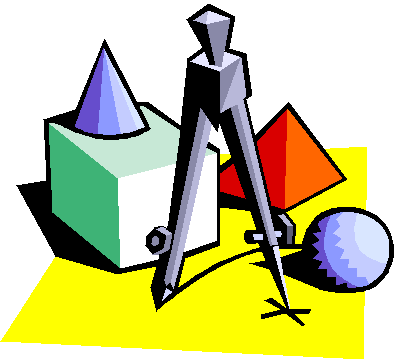 Push the Pride: Be Responsible, Be Respectable, Be Positive!Mr. Falinski & Mr. Holmer						Available Office Hours – Room 110Sebastian.Falinski@D300.org      (224) 484-5154					2nd, 6th, & 9th PeriodsAaron.Holmer@D300.org	(224) 484-5162					2nd, 3rd,  & 8th PeriodsBefore & After school by appointment.Welcome to the world of mathematics!  We are very excited to start the year, and we are looking forward to working with you on your academic journey.  There are three things that we will emphasize this year:  Respect, Collaboration, and Perseverance.Course DescriptionThis rigorous course includes a review of first year algebra and all essential topics for a second year algebra course. There is emphasis on solving open sentences, word problems, and graphing. New topics include thorough introductions to exponential, logarithmic, and polynomial functions and their graphs. Quadratic equations, complex numbers, rational exponents, and radical equations will also be examined. Additional topics to be discussed are sequence and series, statistics, and trigonometry. It is mandatory for students in this class to have access to a graphing calculator. The recommended model is the TI-83-Plus or TI-84.Course MaterialsBasic school supplies (e.g. writing utensil, paper, binder recommended, etc)Graphing calculator (TI 83/84 Plus preferred)Class ExpectationsRespect is the number one rule in the classroom.  This includes, but is not limited to, respecting the teacher, other students, and school property.Attendance is crucial to your success in the classroom.  You should do your best to attend each class and arrive on time.  The student is responsible for any missed material and/or assignments. Technology, including but not limited to netbooks and mobile devices, must be used for educational purposes only.  If the student is found misusing these devices, the device will be confiscated and consequences will be enforced.Academic dishonesty will not be tolerated.  Consequences will follow the DCHS Student Handbook.HomeworkHomework will be assigned and should be completed on a regular basis.  The purpose of homework is for practicing and reinforcing the concepts learned in class.  It is essential that students practice the material as mathematics is a cumulative subject.  We continuously build upon what we have learned, and the most successful students achieve mastery on a topic through practice, reflecting on feedback, making corrections, and frequently asking questions.Homework will be collected before every Unit Assessment.  This will allow students time for questioning, discussing, and correcting homework problems which will help students self-assess their understanding of the material before the Unit Assessment.AssessmentsFormative and summative assessments will be given during each unit.  These assessments will be based on the course learning targets and will allow students to demonstrate their mastery of these targets.  Formative assessments (quizzes) will be used to provide written feedback on student’s performance on the material and appropriate amount of time will be given to correct mistakes in preparation for the summative assessment.Students will have the opportunity to show more learning by retaking any formative assessment (quizzes) given if they have satisfied the following requirements on their own time:An appointment must be made with the teacher to revisit the material.  Homework must be completed and shown to the teacher prior to retaking the formative assessment.Corrections to their formative assessments must be completed, and signed by their guardian.Students have two weeks to complete a retake (only four retakes allowed per semester).GradingYour grade will be determined by your achievement on the assessments.  Homework – 5%	The main purpose of homework is for students to receive the necessary practice to ensure success on assessments.  Homework will be graded solely on completion. Quizzes – 15%	Quizzes will be used to provide descriptive feedback on skills leading up to learning targets and understanding of materials.  Quizzes are allowed to be retaken after the aforementioned requirements are met. Retakes must be completed prior to the unit assessment.Assessments – 60%	Tests will be used to check for mastery of learning targets at the end of each unit. Final Exam – 20%	The grading scale is as follows:A = 100% - 90%		B = 89% - 80%		C = 79% - 70%		D = 69% - 60%		F = 59% & underMy goal is that a student’s grade truly reflects his or her understanding of the main concepts and the ability to successfully complete required calculations instead of a tabulation of points earned on given assignments.Extra HelpIt has been said that it is easier to keep up than to catch up.  With that in mind, should a student experience any difficulty in class, I strongly encourage him/her to seek extra help from the teacher, a tutor, or a trustworthy classmate.  Please make an appointment as soon as you realize you need help.Before or after school help with your teacher is available in room 110, the mathematics office, by appointment.  Please e-mail or see me during class to schedule your meeting.  (If you use email, be sure to fill in the subject field, or your email will be caught in the spam filter.)Additional InformationParents/Guardians:  I welcome the opportunity to discuss your son/daughter’s progress in my class.  Please do not hesitate to contact me.  I look forward to working together on a successful year.Dear Parent(s) and/or Guardian(s),The course syllabus reflects goals and objectives of Honors Algebra 2.  Please read the syllabus along with the classroom expectations with your child and complete the information below.  Thank you.MATH 3415 - 3416:  Honors Algebra 2I have read and understand the expectations as presented in the MATH 3415 - 3416:  Honors Algebra 2. Student’s name (print) _______________________________________________________ Student’s signature _________________________________________________________Parent’s name (print) ________________________________________________________Parent’s signature __________________________________________________________Best phone number to reach a parent ___________________________________________Second best phone number to reach a parent _____________________________________ Best email to reach a parent __________________________________________________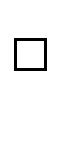 Which form of communication is best to reach a parent?		Telephone		EmailPlease state or list any concerns or requests for class.